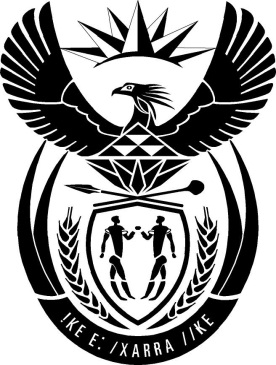 MINISTRY: PUBLIC SERVICE AND ADMINISTRATIONREPUBLIC OF SOUTH AFRICANATIONAL ASSEMBLYQUESTION FOR WRITTEN REPLY QUESTION NO.: 232.										Dr L A Schreiber (DA) to ask the Minister of Public Service and Administration:What (a) number of Public Service employees are currently on suspension in (i) the national and (ii) each provincial government, (b) is the average length of time that each employee has been on suspension and (c) is the breakdown of the total cost to the State for each (i) year and (ii) month that the employees have been on suspension? 		         NW1191EREPLYThe data provided in response to the question is derived from the PERSAL system as at 30 June 2019 and is for National and Provincial Departments in terms of the Public Service Act,1994.Number of employees currently on precautionary suspension in:National Departments is 29.Each Province Average length of precautionary suspension for employees at:National Departments is 2 months,Provincial Departments is as follows:(c) Total cost of precautionary suspension for each (i) year and (ii) month that the employees have been suspended is based on the average salary. (i)   	2017/2018 is R 73 976, 002018/2019 is R 1 319 887, 00	2019/2020 is R 26 183 216, 00 (ii)       See attachedProvincial GovernmentsTotal Number of SuspensionProvincial GovernmentsTotal Number of SuspensionProvincial GovernmentsTotal Number of SuspensionTotal                                           16 KwaZulu-Natal             2 North West                        2 Eastern Cape                        4 Gauteng                        1 Western Cape                        7 Provincial GovernmentsAverage Length on Suspension months Provincial GovernmentsAverage Length on Suspension months Provincial GovernmentsAverage Length on Suspension months KwaZulu-Natal8North West2Eastern Cape2Gauteng2Western Cape2